DATE D’INSCRIPTION :  .  .  / .  . / 2 0 1 .  			Certificat médical 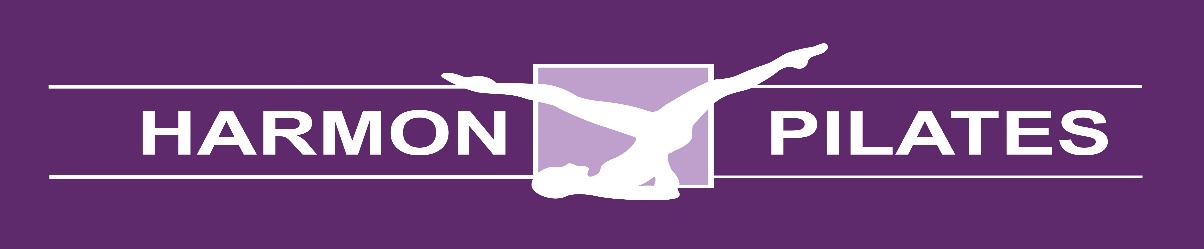 NOM : 						PRENOM : ADRESSE : ………………………………………………………………………………………………………….. ……………………………………………………………………………………………………………………………CODE POSTAL :   .  .  .  .  .    		VILLE : DATE DE NAISSANCE : . . / . . / . . . .    	TELEPHONE :EMAIL : ………………………………………………...@...........................................FORMULE CHOISIEComment avez-vous connu Harmony Pilates Et Danse ?Google 	    Facebook      Site Web      Comité d’entreprise	   Flyer      Voiture                      Bouche à Oreille        Parrainage (Nom du parrain) :RENSEIGNEMENTS MEDICAUXAutre(s) activité(s) physiques et lesquelles ? ……………………………………………………………………………………………………………………Quelles sont vos motivations à travers la pratique du Pilates ?........................................................................................................................Consignes particulières des parents :……………………………………………………………………………………………………………………………Personne à contacter en cas de problème :Personnes autorisées à venir chercher votre enfant :- personne 1 : ………………………………………………………………………………….- personne 2 : ………………………………………………………………………………….Avez-vous été suivi(e) pour :Problèmes de dos :   non	oui ,   lesquels :Problèmes cardiaques :   non	oui ,   lesquels :Problèmes de tension :    non	oui ,   lesquels :Maladies chroniques :   non	oui ,   lesquels :Problèmes articulaires :   non	oui ,   lesquels :Diabète :   non	oui ,   lesquels :Problèmes pulmonaires :   non	oui ,   lesquels :Blessures récentes de – 6 mois :   non	oui ,   lesquels :Y-a-t-il des exercices contre-indiqués par votre médecin ?.....................................……………………………………………………………………………………………………………………………Je soussigné(e) ………………………………………………………..déclare contracter une adhésion personnelle auprès d’Harmony Pilates et Danse suivant les conditions tarifaires exposées. La non-fréquentation aux activités ne peut donner lieu à un remboursement sauf justificatif médical.Date : 				Signature précédée de la mention « lu et approuvé »Prix du cours(35 séances)PayéAdhésion8 €Cours d’essai (déduit si inscription)5 €Cotisation annuelle372 €10,62 €Prix famille (à partir de 2 adhérents de la même famille)335 €9,57 €Cours 6/8 ansCours 8/11 ansCours 11/14 ans